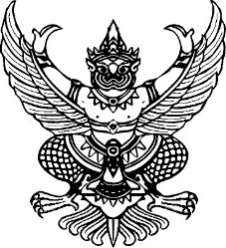 ที่ มท 0816.2/ว 2360						      กรมส่งเสริมการปกครองท้องถิ่น       ถนนนครราชสีมา กทม. ๑๐๓0014  ตุลาคม ๒๕6๔ เรื่อง  แนวปฏิบัติในการดำเนินงานโครงการอาหารกลางวัน ในสถานการณ์การแพร่ระบาดของโรคติดเชื้อไวรัสโคโรนา 2019 (COVID – 19) เรียน  ผู้ว่าราชการจังหวัด ทุกจังหวัดอ้างถึง	1. สำเนาหนังสือกรมส่งเสริมการปกครองท้องถิ่น ด่วนที่สุด ที่ มท 0808.2/ว 1180 ลงวันที่ 25 เมษายน 2561    2.  สำเนาหนังสือกรมส่งเสริมการปกครองท้องถิ่น ด่วนที่สุด ที่ มท 0816.2/ว 1047 ลงวันที่ 20 พฤษภาคม 25643.  สำเนาหนังสือกรมส่งเสริมการปกครองท้องถิ่น ด่วนที่สุด ที่ มท 0816.2/ว 1569 ลงวันที่ 22 กรกฎาคม 2564ตามที่ กรมส่งเสริมการปกครองท้องถิ่นได้แจ้งซักซ้อมแนวทางการใช้จ่ายเงินสะสมทดรองจ่าย
ไปพลางก่อน กรณีที่องค์กรปกครองส่วนท้องถิ่นได้รับจัดสรรงบประมาณค่าอาหารกลางวันและค่าอาหารเสริม (นม) ไม่เพียงพอหรือมีจำนวนเด็กเพิ่มขึ้น ประกอบกับได้แจ้งแนวทางการสนับสนุนอาหารกลางวัน รองรับสถานการณ์การแพร่ระบาดของโรคติดเชื้อไวรัสโคโรนา 2019 (COVID-19) รวมถึงแจ้งการโอนจัดสรรงบประมาณค่าอาหารกลางวันให้องค์กรปกครองส่วนท้องถิ่นครบถ้วนตามจำนวนวันที่ได้รับจัดสรรงบประมาณแล้ว นั้นกรมส่งเสริมการปกครองท้องถิ่นได้รับแจ้งจากสำนักงานคณะกรรมการการศึกษาขั้นพื้นฐาน
โรงเรียนในสังกัดบางพื้นที่พบปัญหาเกี่ยวกับการจัดสรรงบประมาณค่าอาหารกลางวันล่าช้า หรือได้รับเงิน
ค่าอาหารกลางวันน้อยกว่าจำนวนนักเรียนที่มีตัวตนอยู่จริง เนื่องจากมีนักเรียนย้ายเข้ามาใหม่ระหว่างภาคเรียน อันเนื่องมาจากผู้ปกครองถูกเลิกจ้างงานหรือย้ายกลับภูมิลำเนา ซึ่งเป็นผลมาจากการแพร่ระบาดของโรคติดเชื้อไวรัสโคโรนา 2019 (COVID – 19) เพื่อให้การบริหารจัดการงบประมาณเป็นไปอย่างมีประสิทธิภาพ ขอความร่วมมือ
จังหวัดกำชับองค์กรปกครองส่วนท้องถิ่นถือปฏิบัติตามหนังสือที่อ้างถึงอย่างเคร่งครัด โดยคำนึงถึงสถานะการเงินการคลังขององค์กรปกครองส่วนท้องถิ่นเป็นสำคัญจึงเรียนมาเพื่อโปรดพิจารณาขอแสดงความนับถือ         (นายประยูร รัตนเสนีย์)อธิบดีกรมส่งเสริมการปกครองท้องถิ่นกองส่งเสริมและพัฒนาการจัดการศึกษาท้องถิ่น กลุ่มงานยุทธศาสตร์การพัฒนาการจัดการศึกษาท้องถิ่น โทรศัพท์ ๐ ๒๒๔๑ 9๐๐๐ ต่อ ๕๓๒๔ โทรสาร ๐ ๒๒๔๑ ๙๐๒๑-๓ ต่อ ๓๑๘ไปรษณีย์อิเล็กทรอนิกส์ saraban@dla.go.th